Datenschutz-Informationen zu bargeldlosen ZahlungenEinleitung und ZielIn mehreren Iterationen zwischen den Datenschutzbehörden und dem BecN e.V. wurde eine Informationshilfe für bargeldlose Zahlungen gemäß Artikel 13 bzw. 14 DSGVO entwickelt.Folgende ist eine frei editierbare Version für Händler mit verschiedenen Vertragskonstellationen (z.B. Fremdnetzbetrieb, Fremdaquiring) nach Vorgaben des BecN eV.Die gelb markierten Stellen müssen durch Sie als Händler individuell angepasst werden, falls Sie andere Dienstleister im Zahlungsverkehr außer der VR Payment haben.Beispielhaft finden Sie Informationen für End-Kunden auf unserer Web-Seite unter dem Link: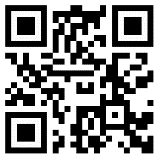 https://www.vr-payment.de/PoS.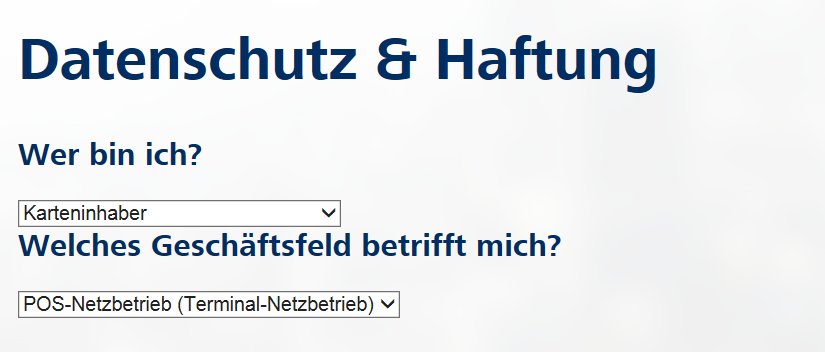 Editierbare VersionAm PoS (Point of Sale / Terminal) ist folgender Informationstext zu platzieren:am POS-Terminal oder an der Ladenkasse (als Aufkleber, Aufsteller oder Aushang)möglichst auch zusätzlich beim Karten-Akzeptanzaufkleber an der Ladeneingangstür Informationstext im Internet, auf den am PoS verwiesen wird:Auf der verlinkten Internet-Seite stellt jeder Netzbetreiber (bei Akzeptanz von Kreditkarten auch der Acquirer) die entsprechenden Texte ein. Auch hier werden innerhalb des BecN möglichst einheitliche Textbausteine angestrebt.Version 1.0Versionsdatum21.03.2019Autor, OrganisationseinheitDatenschutzbeauftragter der VR Payment auf Basis der Unterlagen vomBecN e.V. vom 07. Januar 2019Datenschutz-Informationen 
für Karteninhaber:Link des Netzbetreibers und Acquirers 
mit Datenschutzinformationenbzw. auf Anfrage an der Kasse.QR-CODE des Netzbetreibers 
und AcquirersWenn Sie mit Karte bezahlen, werden personenbezogene Daten von Ihnen benötigt. 
Diese Website informiert Sie über die Einzelheiten zur Verarbeitung Ihrer personenbezogenen Daten.
[Um die Lesbarkeit zu verbessern, sprechen wir im Folgenden nur noch von „Daten“.]Wenn Sie mit Karte bezahlen, werden personenbezogene Daten von Ihnen benötigt. 
Diese Website informiert Sie über die Einzelheiten zur Verarbeitung Ihrer personenbezogenen Daten.
[Um die Lesbarkeit zu verbessern, sprechen wir im Folgenden nur noch von „Daten“.]Wenn Sie mit Karte bezahlen, werden personenbezogene Daten von Ihnen benötigt. 
Diese Website informiert Sie über die Einzelheiten zur Verarbeitung Ihrer personenbezogenen Daten.
[Um die Lesbarkeit zu verbessern, sprechen wir im Folgenden nur noch von „Daten“.][Dies kann auch auf der Website so gehandhabt werden, wenn der Begriff entsprechend erklärt 
und definiert wird, z.B. bei jeder Verwendung per Mouse-Over. ][Dies kann auch auf der Website so gehandhabt werden, wenn der Begriff entsprechend erklärt 
und definiert wird, z.B. bei jeder Verwendung per Mouse-Over. ][Dies kann auch auf der Website so gehandhabt werden, wenn der Begriff entsprechend erklärt 
und definiert wird, z.B. bei jeder Verwendung per Mouse-Over. ]Frage an den KundenFrage an den KundenFrage an den KundenÜber welches Zahlverfahren möchten Sie informiert werden?Über welches Zahlverfahren möchten Sie informiert werden?Über welches Zahlverfahren möchten Sie informiert werden?AuswahlmöglichkeitenZahlung im Lastschriftverfahrenelectronic cash („girocard“)Andere Zahlverfahren mit Karte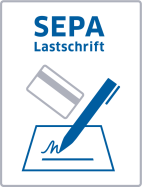 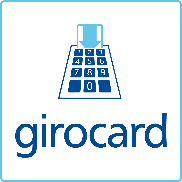 [Die Abfrage könnte hier nach Schemes unterscheiden, so dass auch die Informationen entsprechend spezifiziert werden könnten. Debit-Produkte der Kreditkartenorganisationen werden hier mit erfasst.]Nach der Auswahl werden auf der Website nur die Texte angezeigt, die das ausgewählte Zahlverfahren betreffen.Nach der Auswahl werden auf der Website nur die Texte angezeigt, die das ausgewählte Zahlverfahren betreffen.Nach der Auswahl werden auf der Website nur die Texte angezeigt, die das ausgewählte Zahlverfahren betreffen.Allgemeiner EinleitungstextAllgemeiner EinleitungstextAllgemeiner Einleitungstextz.B.:Wenn Sie mit Ihrer Karte bezahlen, erhebt der Händler personenbezogene Daten mit seinem Zahlungsterminal. Er übermittelt die Daten an den Netzbetreiber. Der Netzbetreiber und die jeweiligen Zahlungsdienstleister zur Annahme und Abrechnung der Zahlungsvorgänge (z.B. Acquirer) verarbeiten die Daten weiter. Dies geschieht insbesondere zur Zahlungsabwicklung, zur Verhinderung von Kartenmissbrauch, zur Begrenzung des Risikos von Zahlungsausfällen und zu gesetzlich vorgegebenen Zwecken, wie z.B. zur Geldwäschebekämpfung und Strafverfolgung. Zu diesen Zwecken werden Ihre Daten auch an weitere Verantwortliche, wie z.B. Ihre kartenausgebende Bank, übermittelt.Einzelheiten zur Verarbeitung Ihrer personenbezogenen Daten finden Sie nachfolgend. Wenn hier von „Händler“ gesprochen wird, ist immer der Zahlungsempfänger gemeint. Das kann ein Händler im eigentlichen Sinne sein, aber auch jeder andere, bei dem Sie mit Ihrer Karte bezahlen, z.B. ein Restaurant oder eine Werkstatt.z.B.:Wenn Sie mit Ihrer Karte bezahlen, erhebt der Händler personenbezogene Daten mit seinem Zahlungsterminal. Er übermittelt die Daten an den Netzbetreiber. Der Netzbetreiber und die jeweiligen Zahlungsdienstleister zur Annahme und Abrechnung der Zahlungsvorgänge (z.B. Acquirer) verarbeiten die Daten weiter. Dies geschieht insbesondere zur Zahlungsabwicklung, zur Verhinderung von Kartenmissbrauch, zur Begrenzung des Risikos von Zahlungsausfällen und zu gesetzlich vorgegebenen Zwecken, wie z.B. zur Geldwäschebekämpfung und Strafverfolgung. Zu diesen Zwecken werden Ihre Daten auch an weitere Verantwortliche, wie z.B. Ihre kartenausgebende Bank, übermittelt.Einzelheiten zur Verarbeitung Ihrer personenbezogenen Daten finden Sie nachfolgend. Wenn hier von „Händler“ gesprochen wird, ist immer der Zahlungsempfänger gemeint. Das kann ein Händler im eigentlichen Sinne sein, aber auch jeder andere, bei dem Sie mit Ihrer Karte bezahlen, z.B. ein Restaurant oder eine Werkstatt.z.B.:Wenn Sie mit Ihrer Karte bezahlen, erhebt der Händler personenbezogene Daten mit seinem Zahlungsterminal. Er übermittelt die Daten an den Netzbetreiber. Der Netzbetreiber und die jeweiligen Zahlungsdienstleister zur Annahme und Abrechnung der Zahlungsvorgänge (z.B. Acquirer) verarbeiten die Daten weiter. Dies geschieht insbesondere zur Zahlungsabwicklung, zur Verhinderung von Kartenmissbrauch, zur Begrenzung des Risikos von Zahlungsausfällen und zu gesetzlich vorgegebenen Zwecken, wie z.B. zur Geldwäschebekämpfung und Strafverfolgung. Zu diesen Zwecken werden Ihre Daten auch an weitere Verantwortliche, wie z.B. Ihre kartenausgebende Bank, übermittelt.Einzelheiten zur Verarbeitung Ihrer personenbezogenen Daten finden Sie nachfolgend. Wenn hier von „Händler“ gesprochen wird, ist immer der Zahlungsempfänger gemeint. Das kann ein Händler im eigentlichen Sinne sein, aber auch jeder andere, bei dem Sie mit Ihrer Karte bezahlen, z.B. ein Restaurant oder eine Werkstatt.1. Wer ist für die Verarbeitung meiner Daten verantwortlich und an wen kann ich mich wenden?1. Wer ist für die Verarbeitung meiner Daten verantwortlich und an wen kann ich mich wenden?1. Wer ist für die Verarbeitung meiner Daten verantwortlich und an wen kann ich mich wenden?Viele Schritte sind notwendig, damit Sie sicher mit Ihrer Karte bezahlen können. Der Händler, bei dem Sie mit Karte bezahlen, arbeitet daher mit einem Netzbetreiber zusammen. Händler und Netzbetreiber sind wie folgt getrennt eigene Verantwortliche für die Verarbeitung jeweils in ihrem technischen Einflussbereich auf die Daten:Händler für den Betrieb des Zahlungsterminals an der Kasse und ggf. für sein internes Netz bis zur gesicherten Übermittlung per Internet oder Telefonleitung an den Netzbetreiber. Den Namen und die Kontaktdaten des Händlers finden Sie an der Kasse oder auch an der Ladentür. [Im Falle einer händlerspezifischen Website werden anstelle des vorangegangenen Absatzes Name und Kontaktdaten des Händlers, die für den Händler zuständige Datenschutzbehörde und ggf. Name und Kontaktdaten des DSB des Händlers hier genannt.]Netzbetreiber für den zentralen Netzbetrieb, die dortige Verarbeitung, Umschlüsselung, Risikoprüfung und die weitere Übermittlung: Netzbetreiber GmbH, Breite Straße 14, 34567 Musterdorf, 
Tel. 01234-556789, kontakt@netzbetreiber.deDatenschutzbeauftragter: 
[Kontaktdaten des Netzbetreiber-DSB]Zuständige Datenschutz-Aufsichtsbehörde: 
[Kontaktdaten]Viele Schritte sind notwendig, damit Sie sicher mit Ihrer Karte bezahlen können. Der Händler, bei dem Sie mit Karte bezahlen, arbeitet daher mit einem Netzbetreiber zusammen. Händler und Netzbetreiber sind wie folgt getrennt eigene Verantwortliche für die Verarbeitung jeweils in ihrem technischen Einflussbereich auf die Daten:Händler für den Betrieb des Zahlungsterminals an der Kasse und ggf. für sein internes Netz bis zur gesicherten Übermittlung per Internet oder Telefonleitung an den Netzbetreiber. Den Namen und die Kontaktdaten des Händlers finden Sie an der Kasse oder auch an der Ladentür. [Im Falle einer händlerspezifischen Website werden anstelle des vorangegangenen Absatzes Name und Kontaktdaten des Händlers, die für den Händler zuständige Datenschutzbehörde und ggf. Name und Kontaktdaten des DSB des Händlers hier genannt.]Netzbetreiber für den zentralen Netzbetrieb, die dortige Verarbeitung, Umschlüsselung, Risikoprüfung und die weitere Übermittlung: Netzbetreiber GmbH, Breite Straße 14, 34567 Musterdorf, 
Tel. 01234-556789, kontakt@netzbetreiber.deDatenschutzbeauftragter: 
[Kontaktdaten des Netzbetreiber-DSB]Zuständige Datenschutz-Aufsichtsbehörde: 
[Kontaktdaten]Viele Schritte sind notwendig, damit Sie sicher mit Ihrer Karte bezahlen können. Der Händler, bei dem Sie mit Karte bezahlen, arbeitet daher mit einem Netzbetreiber und mit einem oder mehreren Acquirern zusammen. Händler, Netzbetreiber und Acquirer sind wie folgt getrennt eigene Verantwortliche für die Verarbeitung jeweils in ihrem technischen Einflussbereich der Daten:Händler für den Betrieb des Zahlungsterminals an der Kasse und ggf. für sein internes Netz bis zur gesicherten Übermittlung per Internet oder Telefonleitung an den Netzbetreiber. Den Namen und die Kontaktdaten des Händlers finden Sie an der Kasse oder auch an der Ladentür. [Im Falle einer händlerspezifischen Website werden Name und Kontaktdaten des Händlers, die für den Händler zuständige Datenschutzbehörde und ggf. Name und Kontaktdaten des DSB des Händlers hier genannt.]Netzbetreiber für den zentralen Netzbetrieb, die dortige Verarbeitung, Umschlüsselung, Risikoprüfung und die weitere Übermittlung: Netzbetreiber GmbH, Breite Straße 14, 34567 Musterdorf, 
Tel. 01234-556789 – kontakt@netzbetreiber.deDatenschutzbeauftragter: [Kontaktdaten 
des Netzbetreiber-DSB]Zuständige Datenschutz-Aufsichtsbehörde: 
[Kontaktdaten]Acquirer ist ein gemäß Zahlungsdienstaufsichtsgesetz (ZAG) regulierter Zahlungsdienstleister, der für den Händler die Annahme und Abrechnung der Zahlungsvorgänge durchführt. Wer der Acquirer ist, ist abhängig davon, was für eine Karte Sie verwendet haben. Der Händler hält für Sie die Kontaktdaten des Acquirers und der zuständigen Datenschutz-Aufsichtsbehörde vor. Sie bekommen diese Informationen per Aushang bzw. auf Anfrage an der Kasse.[Im Falle einer händlerspezifischen Website werden Name und Kontaktdaten des Acquirers / der Acquirer einschließlich der Kontaktdaten des jeweiligen Datenschutzbeauftragten und der für den jeweiligen Acquirer zuständigen Datenschutzbehörde hier genannt.]2. Welche Daten werden für die Zahlung benutzt?2. Welche Daten werden für die Zahlung benutzt?2. Welche Daten werden für die Zahlung benutzt?[Vom Verwender des Infotextes (Netzbetreiber/Acquirer/Händler) vor Verwendung auf Vollständigkeit zu prüfen und ggf. individuell anzupassen. Ggf. sind entsprechend auch die nachfolgenden Ziffern zu ergänzen.][Vom Verwender des Infotextes (Netzbetreiber/Acquirer/Händler) vor Verwendung auf Vollständigkeit zu prüfen und ggf. individuell anzupassen. Ggf. sind entsprechend auch die nachfolgenden Ziffern zu ergänzen.][Vom Verwender des Infotextes (Netzbetreiber/Acquirer/Händler) vor Verwendung auf Vollständigkeit zu prüfen und ggf. individuell anzupassen. Ggf. sind entsprechend auch die nachfolgenden Ziffern zu ergänzen.]Kartendaten (Daten, die auf Ihrer Karte gespeichert sind): IBAN bzw. Kontonummer und Kurz-Bankleitzahl, Kartenverfallsdatum und Kartenfolgenummer. Weitere Zahlungsdaten: Betrag, Datum, Uhrzeit, Kennung des Zahlungsterminals (Ort, Unternehmen und Filiale, in der Sie zahlen), Ihre Unterschrift.Im Fall einer Rücklastschrift: Informationen über die Nichteinlösung einer Lastschrift durch Ihre kartenausgebende Bank oder den Widerruf einer Lastschrift durch Sie, Informationen über die ausstehende Forderung, z.B. Ihr Name, Ihre Adresse, Bankgebühren, Mahngebühren, Grund für die Rücklastschrift, Kundennummer bei Ihrer Vertragspartei (nicht der Inhalt Ihrer Einkäufe).Kartendaten (Daten, die auf Ihrer Karte gespeichert sind): IBAN bzw. Kontonummer und Kurz-Bankleitzahl, Kartenverfallsdatum und Kartenfolgenummer. Weitere Zahlungsdaten: Betrag, Datum, Uhrzeit, Kennung des Zahlungsterminals (Ort, Unternehmen und Filiale, in der Sie zahlen), Prüfdaten Ihrer kartenausgebenden Bank („EMV-Daten“).PIN: Ihre PIN-Eingabe wird kryptographisch gesichert durch die kartenausgebende Bank geprüft. Der Netzbetreiber übernimmt dabei kryptographische Sicherungen und Übermittlungen, speichert jedoch keine PIN und hat keinen Zugriff auf die verschlüsselte PIN. Kartendaten (Daten, die auf Ihrer Karte gespeichert sind): Kartennummer, Kartentyp (z.B. VISA, Mastercard, American Express) und Ablaufdatum. Weitere Zahlungsdaten: Betrag, Datum, Uhrzeit, Kennung des Zahlungsterminals (Ort, Unternehmen und Filiale, in der Sie zahlen), Prüfdaten Ihres kartenausgebenden Instituts („EMV-Daten“), ggf. Ihre Unterschrift. PIN: Ihre PIN-Eingabe wird kryptographisch gesichert durch das kartenausgebende Institut geprüft. Der Netzbetreiber übernimmt dabei kryptographische Sicherungen und Übermittlungen, speichert jedoch keine PIN und hat keinen Zugriff auf die verschlüsselte PIN. Rückabwicklung (Chargeback) Wenn Sie eine Transaktion bestreiten, die mit Ihrer Karte vorgenommen wurde: In diesem Fall kann der Einkaufsbeleg und ggf. weitere Informationen über Sie, mit denen der Händler seine Forderung beweisen will (z.B. Name und Adresse) an das kartenausgebende Institut weitergegeben werden. 3. Aus welchen Quellen stammen Ihre Daten?3. Aus welchen Quellen stammen Ihre Daten?3. Aus welchen Quellen stammen Ihre Daten?Die Kartendaten werden vom Zahlungsterminal aus Ihrer Karte ausgelesen. Die weiteren Zahlungsdaten stellen das Zahlungsterminal und ggf. direkt der Händler bereit.Ihre Unterschrift erteilen Sie selbst. Soweit zur Verhinderung von Kartenmissbrauch und zur Begrenzung des Risikos von Zahlungsausfällen erforderlich, werden Daten aus dem KUNO-System der Polizei und aus internen Datenbanken des Netzbetreibers herangezogen.Soweit für die Bearbeitung der Forderung aus einer Rücklastschrift erforderlich, werden unter Einhaltung der gesetzlichen Bestimmungen auch Daten verarbeitet, die aus öffentlich zugänglichen Quellen (z.B. Schuldnerverzeichnissen) entnommen sind oder die von Dritten (z.B. Ihrer kartenausgebenden Bank oder einer Kreditauskunftei) übermittelt werden. Die Kartendaten werden vom Zahlungsterminal aus Ihrer Karte ausgelesen. Die weiteren Zahlungsdaten stellen das Zahlungsterminal und ggf. direkt der Händler bereit.Ihre PIN geben Sie selbst ein. Die Kartendaten werden vom Zahlungsterminal aus Ihrer Karte ausgelesen. Die weiteren Zahlungsdaten stellen das Zahlungsterminal und ggf. direkt der Händler bereit.Ihre PIN geben Sie selbst ein, Ihre Unterschrift erteilen Sie selbst.4. Zu welchem Zweck werden Ihre Daten verarbeitet und auf welcher Rechtsgrundlage?4. Zu welchem Zweck werden Ihre Daten verarbeitet und auf welcher Rechtsgrundlage?4. Zu welchem Zweck werden Ihre Daten verarbeitet und auf welcher Rechtsgrundlage?Händler: Prüfung und Durchführung Ihrer Zahlung an den Händler, Art. 6 (1) (b) DSGVO.Belegarchivierung nach gesetzlichen Vorschriften, insbesondere nach §§ 257 Abs. 1 Nr. 4 HGB, § 147 Abs. 1 Nr. 4 AO; Art. 6 (1) (c) DSGVO.Verkauf der Forderung an den Netzbetreiber im Wege des Factoring, Art. 6 (1) (f) DSGVO.Netzbetreiber: Prüfung und Durchführung Ihrer Zahlung an den Händler, Art. 6 (1) (b) DSGVO.Verhinderung von Kartenmissbrauch (§ 10 Abs. 1 Nr. 5 GWG); Art. 6 (1) (c) DSGVO Begrenzung des Risikos von Zahlungsausfällen, Art. 6 (1) (f) DSGVO. Sichere Übertragung Ihrer Daten, insbesondere gemäß den gesetzlichen Bestimmungen für SEPA-Zahlungen, §§ 25a KWG, 27 ZAG; Art. 6 (1) (c) und (f) DSGVO.Vermeidung künftiger Zahlungsausfälle durch Übermittlung von Rücklastschriftdaten, wenn Ihre Zahlung zu einer Rücklastschrift führt, Art. 6 (1) (f) DSGVO. Belegarchivierung nach gesetzlichen Vorschriften, insbesondere nach §§ 257 Abs. 1 Nr. 4 HGB, § 147 Abs. 1 Nr. 4 AO; Art. 6 (1) (c) DSGVO.Forderungsbeitreibung nach einer Rücklastschrift, Art. 6 (1) (b) DSGVO.Händler: Prüfung und Durchführung Ihrer Zahlung an den Händler, Art. 6 (1) (b) DSGVO.Belegarchivierung nach gesetzlichen Vorschriften, insbesondere nach §§ 257 Abs. 1 Nr. 4 HGB, § 147 Abs. 1 Nr. 4 AO; Art. 6 (1) (c) DSGVO. Netzbetreiber: Prüfung und Durchführung Ihrer Zahlung an den Händler, Art. 6 (1) (b) DSGVO.Sichere Übertragung Ihrer Daten, insbesondere gemäß den gesetzlichen Bestimmungen für SEPA-Zahlungen, §§ 25a KWG, 27 ZAG; und den Bestimmungen des Deutschen Bankenverbands, Art. 6 (1) (c) und (f) DSGVO.Belegarchivierung nach gesetzlichen Vorschriften, insbesondere nach §§ 257 Abs. 1 Nr. 4 HGB, § 147 Abs. 1 Nr. 4 AO; Art. 6 (1) (c) DSGVO. Abrechnung der Gebühren, die der Händler Ihrer kartenausgebenden Bank schuldet, Art. 6 (1) (f) DSGVO. Händler: Prüfung und Durchführung Ihrer Zahlung an den Händler, Art. 6 (1) (b) DSGVO.Belegarchivierung nach gesetzlichen Vorschriften, insbesondere nach §§ 257 Abs. 1 Nr. 4 HGB, § 147 Abs. 1 Nr. 4 AO; Art. 6 (1) (c) DSGVO. Netzbetreiber: Prüfung und Durchführung Ihrer Zahlung an den Händler, Art. 6 (1) (b) DSGVO.Sichere Übertragung Ihrer Daten, insbesondere gemäß den gesetzlichen Bestimmungen, §§ 25a KWG, 27 ZAG, und den Bestimmungen der Kreditkartenorganisation, Art. 6 (1) (c) und (f) DSGVO.Acquirer: Prüfung und Durchführung Ihrer Zahlung an den Händler, Art. 6 (1) (b) DSGVO.Verhinderung von Kartenmissbrauch (§ 10 Abs. 1 Nr. 5 GWG); Art. 6 (1) (c) DSGVOBegrenzung des Risikos von Zahlungsausfällen, Art. 6 (1) (f) DSGVO. Sichere Übertragung Ihrer Daten, insbesondere gemäß den gesetzlichen Bestimmungen, §§ 25a KWG, 27 ZAG, und den Bestimmungen der Kreditkartenorganisation, Art. 6 (1) (c) und (f) DSGVO.Abrechnung der Gebühren, die der Händler Ihrem kartenausgebenden Institut schuldet, Art. 6 (1)(f) DSGVO. Belegarchivierung, insbesondere nach §§ 257 Abs. 1 Nr. 4 HGB, § 147 Abs. 1 Nr. 4 AO; Art. 6 (1) (c) DSGVOForderungsbeitreibung nach einer Rücklastschrift, Art. 6 (1) (f) DSGVO. 5. Wer bekommt die Daten?Außer dem Händler und dem Netzbetreiber benötigen weitere Stellen Ihre Daten, um die Zahlung durchzuführen oder um gesetzliche Vorschriften zu erfüllen. Ausschließlich in diesem Umfang werden Ihre Daten weitergegeben, und zwar an die folgenden Stellen:Ihre kartenausgebende Bank und den Zahlungsdienstleister des Händlersdie von der Deutschen Kreditwirtschaft zwischengeschalteten Stellen, die das Clearing und Settlement von Zahlungen übernehmenStrafverfolgungsbehörden in den gesetzlich vorgesehenen FällenGeldwäschemeldestellen in den gesetzlich vorgesehenen FällenIm Fall einer Rücklastschrift, zur Adressermittlung anhand der Kontonummer und der Bankleitzahl (IBAN) der verwendeten Karte: die kartenausgebende Bank oder alternativ eine Kreditauskunftei wie z.B. die SCHUFA Holding AG[Wenn der Netzbetreiber für die hier relevanten Verarbeitungsvorgänge Auftragsverarbeiter hat, sollten diese hier genannt werden, möglichst namentlich.]Außer dem Händler und dem Netzbetreiber benötigen weitere Stellen Ihre Daten, um die Zahlung durchzuführen oder um gesetzliche Vorschriften zu erfüllen. Ausschließlich in diesem Umfang werden Ihre Daten weitergegeben, und zwar an die folgenden Stellen:Ihre kartenausgebende Bank und den Zahlungsdienstleister des Händlersdie von der Deutschen Kreditwirtschaft zwischengeschalteten Stellen, die das Clearing und Settlement von Zahlungen übernehmenStrafverfolgungsbehörden in den gesetzlich vorgesehenen FällenGeldwäschemeldestellen in den gesetzlich vorgesehenen Fällen[Wenn der Netzbetreiber für die hier relevanten Verarbeitungsvorgänge Auftragsverarbeiter hat, sollten diese hier genannt werden, möglichst namentlich.]Außer dem Händler und dem Netzbetreiber benötigen weitere Stellen Ihre Daten, um die Zahlung durchzuführen oder um gesetzliche Vorschriften zu erfüllen. Ausschließlich in diesem Umfang werden Ihre Daten weitergegeben, und zwar an die folgenden Stellen:das ZahlungskartensystemIhr kartenausgebendes Institut und die Bank des Acquirersdie von den Kreditkartenorganisationen zwischengeschalteten Stellen, die das Clearing und Settlement von Zahlungen übernehmen Strafverfolgungsbehörden in den gesetzlich vorgesehenen FällenGeldwäschemeldestellen in den gesetzlich vorgesehenen Fällen[Wenn der Netzbetreiber für die hier relevanten Verarbeitungsvorgänge Auftragsverarbeiter hat, sollten diese hier genannt werden, möglichst namentlich.]6. Werden Daten in ein Drittland oder an eine internationale Organisation übermittelt?6. Werden Daten in ein Drittland oder an eine internationale Organisation übermittelt?6. Werden Daten in ein Drittland oder an eine internationale Organisation übermittelt?Nein, eine solche Übermittlung findet nicht statt. Nein, eine solche Übermittlung findet nicht statt. Der Acquirer leitet Ihre Daten an das Zahlungskartensystem außerhalb des Europäischen Wirtschaftsraums weiter, um Ihre Zahlung zu autorisieren und auszuführen. [Für jede Kartenorganisation: Angabe des relevanten DSGVO-Artikels, der die Übertragung erlaubt, und des entsprechenden Mechanismus (z.B. Angemessenheitsentscheidung nach Artikel 45 / verbindliche Unternehmensregeln nach Artikel 47 / Standardvertragsklauseln nach Artikel 46.2 / Ausnahmeregelungen und Garantien nach Artikel 49 usw.). Wenn möglich, geben Sie einen Link zu dem verwendeten Mechanismus oder Informationen darüber an, wo und wie auf das betreffende Dokument zugegriffen werden kann. Erwähnen Sie ausdrücklich alle Drittländer, in die die Daten übermittelt werden sollen.oder gegebenenfalls:Der Acquirer leitet Ihre Daten an das Zahlungskartensystem außerhalb des Europäischen Wirtschaftsraums gemäß den jeweils vereinbarten Regeln („Binding Corporate Rules“, „Standard Contractual Clauses“) oder zum Zweck der Erfüllung des Vertrages mit dem ausländischen Zahler ) weiter, um Ihre Zahlung zu autorisieren und auszuführen.]Hinsichtlich der Verarbeitung Ihrer Daten durch das Zahlungskartensystem informieren Sie sich bitte in dessen Datenschutzbestimmungen:[passende Links für jedes Scheme einfügen, das für den jeweiligen Netzbetreiber relevant ist]MasterCard Europe SPRL, Chaussée de Tervuren 198A, 1410 Waterloo, Belgien, für die Zahlungsmarken „MasterCard“ und „Maestro“, 
https://www.mastercard.de/de-de/datenschutz.htmlVisa Europe Services LLC, eingetragen in Delaware USA, handelnd durch die Niederlassung in London, 1 Sheldon Square, London W2 6TT, Großbritannien, für die Zahlungsmarken „Visa“, „Visa Electron“ und „V PAY“ 
https://www.visa.co.uk/privacy/American Express Payment Services Ltd., Zweigniederlassung Frankfurt am Main, Theodor-Heuss-Allee 112, 60486 Frankfurt am Main, für die Zahlungsmarke „American Express“; www.americanexpress.de/datenschutzDiners Club International Ltd., 2500 Lake Cook Road, Riverwoods, IL 60016, USA, für die Zahlungsmarken „Diners”, „Diners Club” und „Discover”;
https://www.dinersclub.com/privacy-policyJCB International Co., Ltd., 5-1-22, Minami Aoyama, Minato-Ku, Tokio, Japan, für die Zahlungsmarke „JCB“;
http://www.jcbeurope.eu/privacy/Union Pay International Co., Ltd., German Branch, An der Welle 4, 60322 Frankfurt, für die Zahlungsmarken „CUP” und „Union Pay”
http://www.unionpayintl.com/en/aboutUs/companyProfile/contactUs/Europe/Europe2/?currentPath=%2FglobalCard%2Fen%2Fglobal_7%2F100500727. Wie lange werden meine Daten gespeichert?7. Wie lange werden meine Daten gespeichert?7. Wie lange werden meine Daten gespeichert?[Angaben einfügen entsprechend dem Löschkonzept des Netzbetreibers] Rücklastschriftdaten und Forderungsdaten werden gelöscht, sobald die Forderung nachweislich beglichen ist. [Angaben einfügen entsprechend dem Löschkonzept des Netzbetreibers] [Angaben einfügen entsprechend dem Löschkonzept des Netzbetreibers] 8. Welche Datenschutzrechte habe ich?8. Welche Datenschutzrechte habe ich?8. Welche Datenschutzrechte habe ich?Jede betroffene Person kann bei dem Verantwortlichen (siehe oben Ziffer 1.) folgende Datenschutzrechte geltend machen: das Recht auf Auskunft nach Artikel 15 DSGVOdas Recht auf Berichtigung nach Artikel 16 DSGVOdas Recht auf Löschung nach Artikel 17 DSGVOdas Recht auf Einschränkung der Verarbeitung nach Artikel 18 DSGVOdas Recht auf Widerspruch aus Artikel 21 DSGVO das Recht auf Datenübertragbarkeit aus Artikel 20 DSGVOBeim Auskunftsrecht und beim Löschungsrecht gelten die Einschränkungen nach §§ 34 und 35 BDSG. Jede betroffene Person hat auch das Recht auf Beschwerde bei einer Datenschutz-Aufsichtsbehörde (Artikel 77 DSGVO i.V.m. § 19 BDSG). Oben in Ziffer 1. finden Sie die zuständigen Datenschutz-Aufsichtsbehörden für die Verantwortlichen im Rahmen der Zahlungsabwicklung. Alternativ können Sie sich an Ihre lokale Datenschutz-Aufsichtsbehörde wenden.Jede betroffene Person kann bei dem Verantwortlichen (siehe oben Ziffer 1.) folgende Datenschutzrechte geltend machen: das Recht auf Auskunft nach Artikel 15 DSGVOdas Recht auf Berichtigung nach Artikel 16 DSGVOdas Recht auf Löschung nach Artikel 17 DSGVOdas Recht auf Einschränkung der Verarbeitung nach Artikel 18 DSGVOdas Recht auf Widerspruch aus Artikel 21 DSGVO das Recht auf Datenübertragbarkeit aus Artikel 20 DSGVOBeim Auskunftsrecht und beim Löschungsrecht gelten die Einschränkungen nach §§ 34 und 35 BDSG. Jede betroffene Person hat auch das Recht auf Beschwerde bei einer Datenschutz-Aufsichtsbehörde (Artikel 77 DSGVO i.V.m. § 19 BDSG). Oben in Ziffer 1. finden Sie die zuständigen Datenschutz-Aufsichtsbehörden für die Verantwortlichen im Rahmen der Zahlungsabwicklung. Alternativ können Sie sich an Ihre lokale Datenschutz-Aufsichtsbehörde wenden.Jede betroffene Person kann bei dem Verantwortlichen (siehe oben Ziffer 1.) folgende Datenschutzrechte geltend machen: das Recht auf Auskunft nach Artikel 15 DSGVOdas Recht auf Berichtigung nach Artikel 16 DSGVOdas Recht auf Löschung nach Artikel 17 DSGVOdas Recht auf Einschränkung der Verarbeitung nach Artikel 18 DSGVOdas Recht auf Widerspruch aus Artikel 21 DSGVO das Recht auf Datenübertragbarkeit aus Artikel 20 DSGVOBeim Auskunftsrecht und beim Löschungsrecht gelten die Einschränkungen nach §§ 34 und 35 BDSG. Jede betroffene Person hat auch das Recht auf Beschwerde bei einer Datenschutz-Aufsichtsbehörde (Artikel 77 DSGVO i.V.m. § 19 BDSG). Oben in Ziffer 1. finden Sie die zuständigen Datenschutz-Aufsichtsbehörden für die Verantwortlichen im Rahmen der Zahlungsabwicklung. Alternativ können Sie sich an Ihre lokale Datenschutz-Aufsichtsbehörde wenden.9. Muss ich meine Daten bereitstellen?9. Muss ich meine Daten bereitstellen?9. Muss ich meine Daten bereitstellen?Sie sind weder gesetzlich noch vertraglich verpflichtet, Ihre Daten bereitzustellen. Wenn Sie Ihre Daten nicht bereitstellen möchten, können Sie ein anderes Zahlungsverfahren verwenden, z.B. bar bezahlen.Sie sind weder gesetzlich noch vertraglich verpflichtet, Ihre Daten bereitzustellen. Wenn Sie Ihre Daten nicht bereitstellen möchten, können Sie ein anderes Zahlungsverfahren verwenden, z.B. bar bezahlen.Sie sind weder gesetzlich noch vertraglich verpflichtet, Ihre Daten bereitzustellen. Wenn Sie Ihre Daten nicht bereitstellen möchten, können Sie ein anderes Zahlungsverfahren verwenden, z.B. bar bezahlen.10. Werden meine Daten für eine automatisierte Entscheidungsfindung verwendet?10. Werden meine Daten für eine automatisierte Entscheidungsfindung verwendet?10. Werden meine Daten für eine automatisierte Entscheidungsfindung verwendet?Zur Verhinderung von Kartenmissbrauch und zur Begrenzung des Risikos von Zahlungsausfällen sind Höchstbeträge für Zahlungen innerhalb bestimmter Zeiträume festgelegt. In die Entscheidungsfindung fließt zusätzlich mit ein, wenn zuvor eine Lastschrift von Ihrer kartenausgebenden Bank mangels Deckung nicht eingelöst oder von Ihnen widerrufen wurde (Rücklastschrift). Diese Information wird nicht in die Entscheidungsfindung mit einbezogen, wenn die Rücklastschrift erfolgt ist im Zusammenhang mit einem Widerruf, erklärtermaßen Rechte aus dem zugrunde liegenden Geschäft geltend zu machen (z.B. wegen eines Sachmangels bei einem Kauf). Das Hinzuziehen dieser Informationen dient zur Verhinderung künftiger Zahlungsausfälle. Mit dem vollständigen Ausgleich offener Forderungen werden diese Daten gelöscht. Mit Hilfe dieser Informationen kann der Netzbetreiber an Händler, die an sein System angeschlossen sind, Empfehlungen für ihre Entscheidung erteilen, ob sie eine Zahlung im Lastschriftverfahren akzeptieren wollen. Der Netzbetreiber kann zu diesem ZweckRücklastschriftinformationen von allen bei ihm angeschlossenen Händlern verwenden;für eine kurze Zeit – wenige Tage – zur Verhinderung von Kartenmissbrauch Zahlungsinformationen auch händlerübergreifend auswerten;darüber hinaus nur solche Zahlungsinformationen auswerten, die er vom selben Händler erhalten hat.Eine Nutzung Ihrer Daten zum Zweck der Bonitätsprüfung findet nicht statt. Ihre Zahlungsdaten werden ausschließlich für die Entscheidung darüber genutzt, ob dem jeweiligen Händler eine Zahlung im Lastschriftverfahren empfohlen wird.Wenn Sie Ihre Karte zur Bezahlung verwenden wollen, muss die Kartenzahlung erst autorisiert werden. Die Autorisierung erfolgt automatisch unter Verwendung Ihrer Daten. Dabei können insbesondere folgende Erwägungen eine Rolle spielen: Zahlungsbetrag, Ort der Zahlung, bisheriges Zahlungsverhalten, Händler, Zahlungszweck. Ohne Autorisierung ist die Kartenzahlung nicht möglich. Dies hat keinen Einfluss auf andere Zahlungsmethoden (z.B. andere Karten oder Bargeld). Wenn Sie Ihre Karte zur Bezahlung verwenden wollen, muss die Kartenzahlung erst autorisiert werden. Die Autorisierung erfolgt automatisch unter Verwendung Ihrer Daten. Dabei können insbesondere folgende Erwägungen eine Rolle spielen: Zahlungsbetrag, Ort der Zahlung, bisheriges Zahlungsverhalten, Händler, Zahlungszweck. Ohne Autorisierung ist die Kartenzahlung nicht möglich. Dies hat keinen Einfluss auf andere Zahlungsmethoden (z.B. andere Karten oder Bargeld). 11. Widerspruchsrecht im Einzelfall11. Widerspruchsrecht im Einzelfall11. Widerspruchsrecht im EinzelfallSie haben das Recht, aus Gründen, die sich aus Ihrer besonderen Situation ergeben, jederzeit Widerspruch einzulegen gegen die Verarbeitung von Daten, die aufgrund von Artikel 6 (1)(f) DSGVO erfolgt, also gegen die Verarbeitung von Daten auf der Grundlage einer Interessenabwägung. [Zur besseren Organisation des Widerspruchsmanagements darf der Verantwortliche die betroffene Person auf bestimmte standardisierte und barrierefreie Kommunikationskanäle verweisen, daher kann hier, falls gewünscht, ergänzt werden: Bitte richten Sie Ihren Widerspruch an: E-Mail-Adresse und/oder Telefonnummer.]Wenn Sie berechtigt Widerspruch einlegen, werden Ihre Daten nicht mehr aufgrund von Artikel 6 (1) (f) DSGVO verarbeitet, mit zwei Ausnahmen:Ihre Daten werden weiter verarbeitet, soweit der Verantwortliche zwingende schutzwürdige Gründe für die Verarbeitung nachweisen kann, die Ihre Interessen, Rechte und Freiheiten überwiegen, insbesondere z.B. bei gesetzlichen Aufbewahrungspflichten und zur Durchführung einer am Zahlungsterminal schon begonnenen, aber noch nicht abgeschlossenen Zahlung. Ihre Daten werden weiter verarbeitet, wenn dies der Geltendmachung, Ausübung oder Verteidigung von Rechtsansprüchen dient. Sie haben das Recht, aus Gründen, die sich aus Ihrer besonderen Situation ergeben, jederzeit Widerspruch einzulegen gegen die Verarbeitung von Daten, die aufgrund von Artikel 6 (1)(f) DSGVO erfolgt, also gegen die Verarbeitung von Daten auf der Grundlage einer Interessenabwägung. [Zur besseren Organisation des Widerspruchsmanagements darf der Verantwortliche die betroffene Person auf bestimmte standardisierte und barrierefreie Kommunikationskanäle verweisen, daher kann hier, falls gewünscht, ergänzt werden: Bitte richten Sie Ihren Widerspruch an: E-Mail-Adresse und/oder Telefonnummer.]Wenn Sie berechtigt Widerspruch einlegen, werden Ihre Daten nicht mehr aufgrund von Artikel 6 (1) (f) DSGVO verarbeitet, mit zwei Ausnahmen:Ihre Daten werden weiter verarbeitet, soweit der Verantwortliche zwingende schutzwürdige Gründe für die Verarbeitung nachweisen kann, die Ihre Interessen, Rechte und Freiheiten überwiegen, insbesondere z.B. bei gesetzlichen Aufbewahrungspflichten und zur Durchführung einer am Zahlungsterminal schon begonnenen, aber noch nicht abgeschlossenen Zahlung. Ihre Daten werden weiter verarbeitet, wenn dies der Geltendmachung, Ausübung oder Verteidigung von Rechtsansprüchen dient. Sie haben das Recht, aus Gründen, die sich aus Ihrer besonderen Situation ergeben, jederzeit Widerspruch einzulegen gegen die Verarbeitung von Daten, die aufgrund von Artikel 6 (1)(f) DSGVO erfolgt, also gegen die Verarbeitung von Daten auf der Grundlage einer Interessenabwägung. [Zur besseren Organisation des Widerspruchsmanagements darf der Verantwortliche die betroffene Person auf bestimmte standardisierte und barrierefreie Kommunikationskanäle verweisen, daher kann hier, falls gewünscht, ergänzt werden: Bitte richten Sie Ihren Widerspruch an: E-Mail-Adresse und/oder Telefonnummer.]Wenn Sie berechtigt Widerspruch einlegen, werden Ihre Daten nicht mehr aufgrund von Artikel 6 (1) (f) DSGVO verarbeitet, mit zwei Ausnahmen:Ihre Daten werden weiter verarbeitet, soweit der Verantwortliche zwingende schutzwürdige Gründe für die Verarbeitung nachweisen kann, die Ihre Interessen, Rechte und Freiheiten überwiegen, insbesondere z.B. bei gesetzlichen Aufbewahrungspflichten und zur Durchführung einer am Zahlungsterminal schon begonnenen, aber noch nicht abgeschlossenen Zahlung. Ihre Daten werden weiter verarbeitet, wenn dies der Geltendmachung, Ausübung oder Verteidigung von Rechtsansprüchen dient. 12. Stand der Information12. Stand der Information12. Stand der Information21. März 201921. März 201921. März 2019